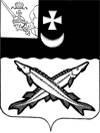 ПРЕДСТАВИТЕЛЬНОЕ СОБРАНИЕБЕЛОЗЕРСКОГО МУНИЦИПАЛЬНОГО РАЙОНАРЕШЕНИЕОт  27.03.2018 № 20О досрочном прекращении полномочийчлена        Общественного            Совета Белозерского  муниципального   районаВ соответствии с решением Представительного Собрания района от 15.12.2009 № 108 «Об утверждении Положения об Общественном Совете Белозерского муниципального района» (с последующими изменениями и дополнениями) и на основании заявления члена Общественного Совета Белозерского муниципального района Ершовой Светланы Александровны от 26.02.2018 г.Представительное Собрание Белозерского муниципального района РЕШИЛО:Досрочно прекратить полномочия члена Общественного Совета Белозерского муниципального района Ершовой Светланы Александровны.    Глава района:                                                                  Е.В. Шашкин